U.S.C.G. Auxiliary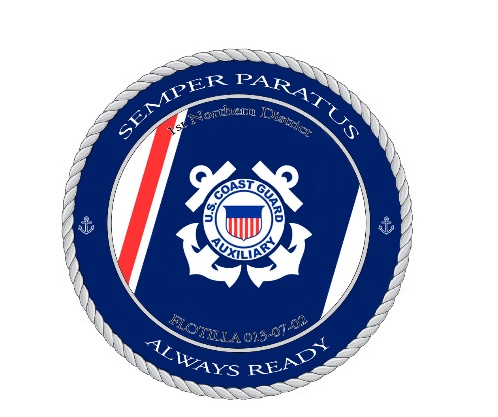 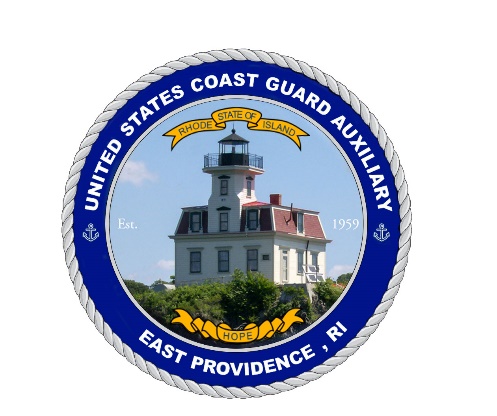 Flotilla 72 – 1st Northern RegionThe East Providence FlotillaAwards History– Denotes Distinguished Awards– 1995 –Division 7 Plaque: Most Outstanding Flotilla in Division 7, 1 NR.National Certificate: Auxiliary Mission Objective System (AMOS) Award for meeting goals in                                            the following areas: Member Resources, Vessel Examinations,                                            Operations and Public Education.– 1996 –Division 7 Plaque: Most Outstanding Flotilla in Division 7, 1 NR.– 1997 –Division 7 Plaque: Most Outstanding Flotilla in Division 7, 1 NR.– 1998 –Division 7 Plaque: Most Outstanding Flotilla in Division 7, 1 NR.District Plaque: Most Outstanding Flotilla in 1st NR District.District Plaque: 3rd Place for Most Public Affairs Missions (86) in 1st NR District.– 1999 –Division 7 Plaque: Most Outstanding Flotilla in Division 7, 1 NR.District Plaque: Most Outstanding Flotilla in 1st NR District.District Commander’s Plaque: Most Outstanding Flotilla in 1st NR District.Commodore R. Foster Reynold’s Plaque: Most Improved Flotilla in 1st NR District.– 2000 –Division 7 Plaque: Most Outstanding Flotilla in Division 7, 1 NR.District Plaque: Most Outstanding Flotilla in 1st NR District.District Plaque: 3rd Place for Most Marine Dealer Visits (128 Visits) in 1st NR District.–  2001 –Division 7 Plaque: Most Outstanding Flotilla in Division 7, 1 NR.District Plaque: Most Outstanding Flotilla in 1st NR District.District Plaque: 3rd Place for Most Marine Dealer Visits (127 Visits) in 1st NR District.– 2002 –District Plaque: 2nd Place for Most RBS Partner Visits (76 Visits) in 1st NR District.– 2004 –Division 7 Plaque: Most Outstanding Public Affairs Missions (96) in Division 7, 1 NR.District Plaque: 1st Place for Most RBS Partner Visits (277 Visits) in 1st NR District.District Plaque: 1st Place for Most Public Affairs Hours (199) in 1st NR District.National Certificate: National Achievement as one of the top 100 performers in the RBS                                                        Partner Visitation program.– 2005 –Division 7 Plaque: Most Outstanding Public Affairs Missions (71) in Division 7, 1 NR.District Plaque: Most Outstanding RBS Partner Visits (222 Visits) in 1st NR District.– 2006 –Division 7 Plaque: Most Outstanding Public Affairs Missions (85) in Division 7, 1 NR.District Plaque: Most Outstanding RBS Partner Visits (395 Visits) in 1st NR District.Awarded our 1st Flotilla Meritorious Achievement Ribbon    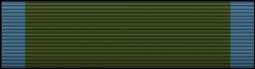 – 2007 –Division 7 Plaque: Most Outstanding Public Affairs Missions (60) in Division 7, 1 NR.District Plaque: Most Outstanding RBS Partner Visits (449 Visits) in 1st NR District.– 2008 –Division 7 Certificate: Most Outstanding Public Affairs Missions (50) in Division 7, 1 NR.District Plaque: Most Outstanding RBS Partner Visits (395 Visits) in 1st NR District.District Plaque: Most Outstanding Flotilla in 1st NR District.– 2009 –Division 7 Certificate: Most Outstanding Public Affairs Missions (62) in Division 7, 1 NR.District Plaque: Most Outstanding RBS Partner Visits (456 Visits) in 1st NR District.National Certificate: National Commodore’s Certificate of Achievement Award for Fifty                                             Years of Service from 10 FEB 1959 to 10 FEB 2009.– 2010 –Division 7 Certificate: Most Recruited New Members (10) in Division 7, 1 NR.– 2011 –District Plaque: 1st Place Most RBS Partner Visits (443 Visits) in 1st NR District.– 2012 –District Plaque: 1st Place Best Flotilla Newsletter in 1st NR District.– 2014 –Division 7 Certificate: Most Recruited New Members (9) in Division 7, 1 NR.– 2016 –District Plaque: 1st Place Best Flotilla Newsletter in 1st NR District.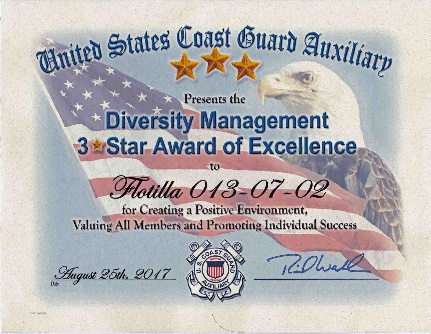 – 2017 –1st Certificate: Diversity Management Three Star Award of Excellence.    – 2018 –District Plaque: 1st Place Best Flotilla Newsletter in 1st NR District.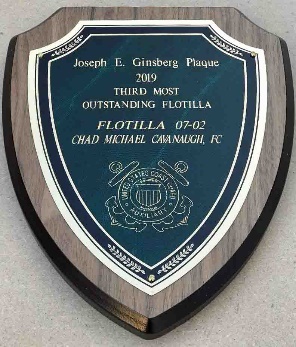 – 2019 –District Plaque: 3rd Place Most Outstanding Flotilla in 1st NR District.2nd Certificate: Diversity Management Three Star Award of Excellence.National Certificate: National Commodore’s Certificate of Achievement Award for Sixty 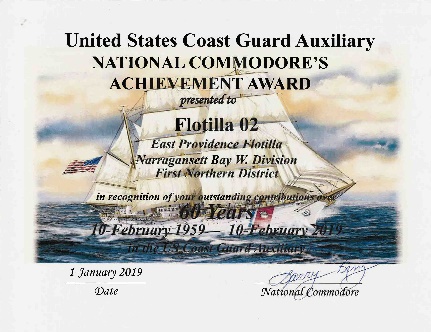                                             Years of Service from 10 FEB 1959 to 10 FEB 2019.     Proclamation from City of East Providence for our 60th Anniversary.– 2020 –3rd Certificate: Diversity Management Three Star Award of Excellence.    – 2021 –Division 7 Certificate: Most Outstanding Public Affairs (90.36 hrs) in Division 7, 1 NR.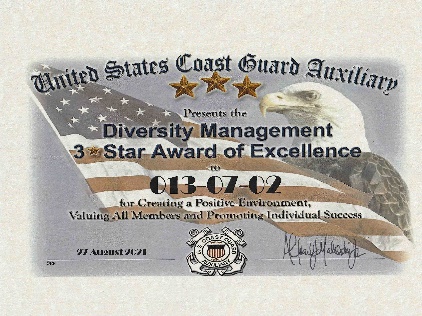 4th Certificate: Diversity Management Three Star Award of Excellence.– 2022 –5th Certificate: Diversity Management Three Star Award of Excellence.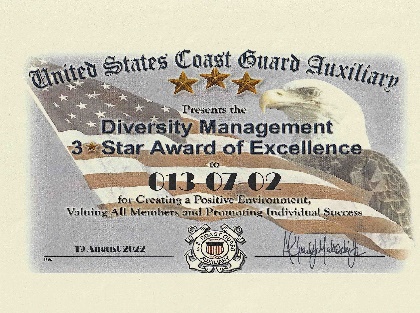 – 2023 –